企業在職場健康促進中扮演的角色    員工是企業珍貴的資產，有健康幸福的員工，企業就有競爭力！我們不僅關心員工的身心健康，也關注企業的生產力、社會責任和可持續發展。企業在這個領域中扮演著關鍵的角色，其作用不僅影響員工，還涉及整個社區。以下是執行的方法：一、創造健康、支持性及安全的工作環境：企業應該致力於創造一個安全、健康且支持性的工作環境。這包括確保員工的工作場所不會對其身體和心理健康造成危害，可以透過勞動部職業安全衛生署各項指引，例如四大計畫(執行職務遭受不法侵害預防指引、工作場所母性健康保護技術指引、異常工作負荷促發疾病預防指引、人因性危害預防計畫指引)以及中高齡及高齡工作者安全衛生指引等等，轉換成公司的執行計畫進而運作及實施。透過改善工作環境，減少職業傷害和疾病的風險，提供適當的健康資源，例如健康檢查，約聘職場醫師會依據健康檢查結果進行異常分級管理，提供員工個人健康指導並加強相關衛生教育宣導、及追蹤健康，並持續管理員工健康、在工作環境改善部分，可以請職場醫師1.至員工作業現場進行作業環境訪視或是2.從員工填寫肌肉骨骼症狀調查表，統計哪些單位有明顯自覺症狀，針對症狀較多的位置進行訪視等方式展現，以及進行心理諮詢和健康促進活動。二、將健康促進納入經營管理：健康促進不應僅僅是一個單一的活動，而是應該成為企業經營的一部分。這需要領導層的支持和參與，由領導層鼓勵舉辦直接參與活動，促進自身健康還可增進與同仁的互動。企業應該制定相應的政策和計畫，並將其納入日常運營。這可能包括健康促進的預算、目標和評估機制，定期規劃健康促進活動，例如員工日、登山或健走活動，來展現高層在員工健康促進的重視。三、提供健康的工作型態和生活型態：靈活的工時安排有助於員工平衡工作和生活。例如，遠程工作、彈性工時和假期政策，港務公司提供職場互助教保服務中心，提供員工學齡前幼兒照護，讓育齡期員工能專心工作，無後顧之憂。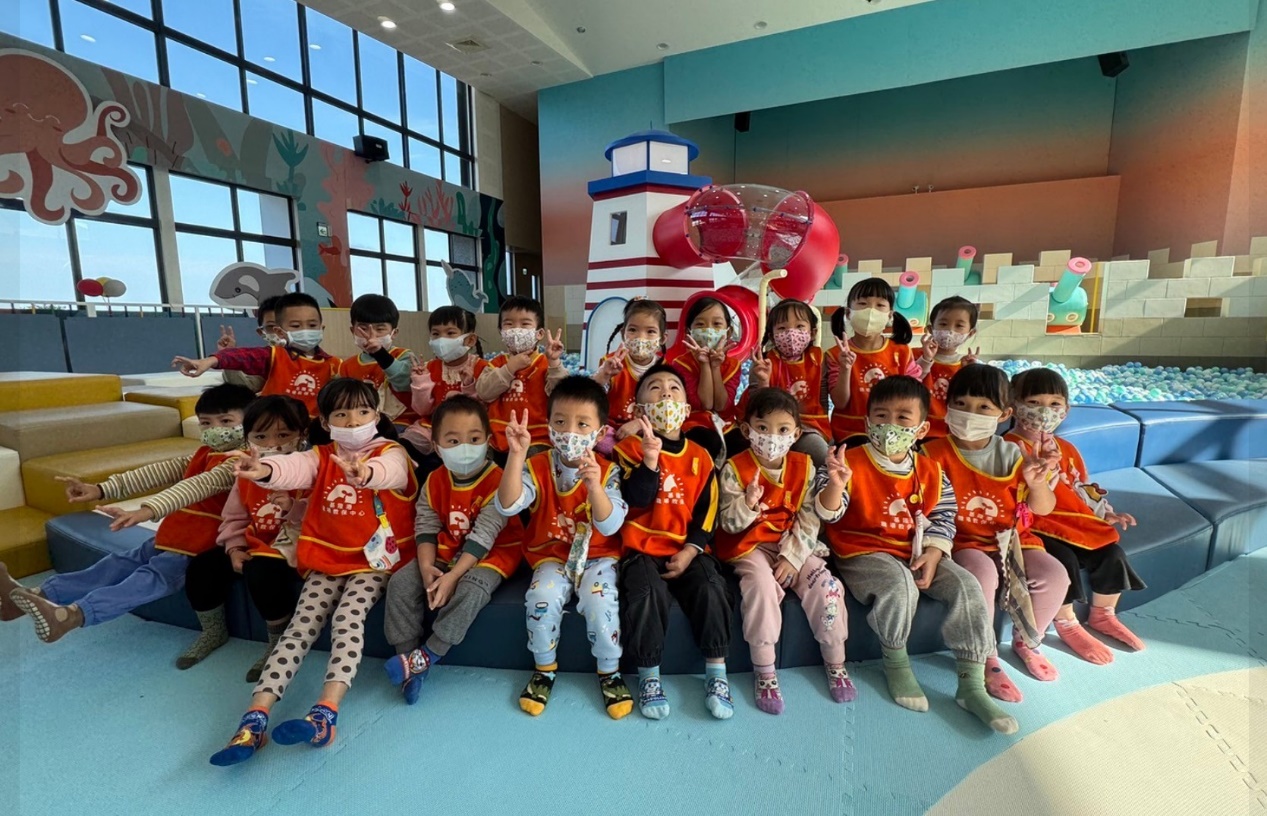 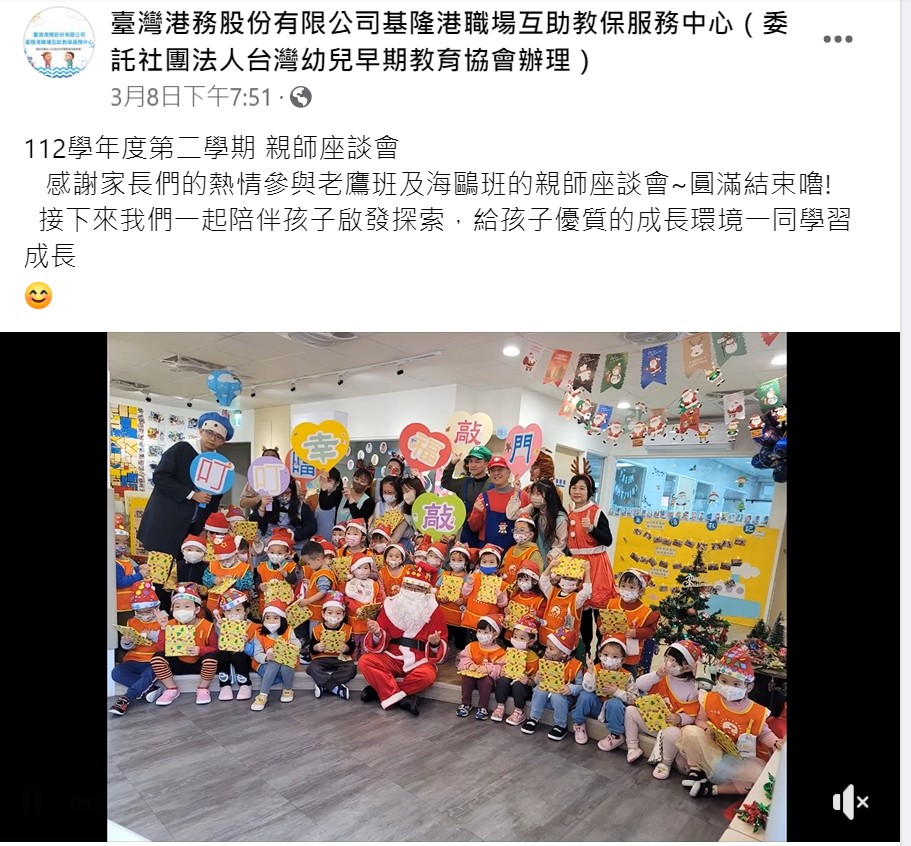 臺灣港務股份有限公司基隆港職場互助教保服務中心提供健康飲食選擇，鼓勵身體活動。四、全員參與：創造一個鼓勵員工參與健康促進活動的文化。這包括健康挑戰、運動比賽和健康講座，現今也很多組織透過手機軟體統計員工運動狀態，以揪團累計團隊運動量，團隊互相鼓勵，競爭達成維持健康的目標。企業領導者應以身作則，參與健康活動，鼓勵員工跟隨。使用健康管理工具：企業可以使用健康管理系統，例如「EHS職場健康管理系統」，來有效管理員工健康資料，提高職場照護效能。透過科技協助，節省人工紀錄和紙本作業的時間，讓職護有更多時間關心員工身心健康。五、職場DEI應用：職場健康促進應考慮多元、公平和共融的原則。領導者應關注職場霸凌、MeToo等議題，建立事前預防和事後補救的機制。    職場健康促進是實現SDGs中健康和福祉目標的重要一環，尤其關注在健康的工作環境、心理健康、健康的生活型態讓員工在工作中、生活中都能夠均衡發展，促進和諧。    總之，企業在職場健康促進中扮演著關鍵的角色，透過創造健康的工作環境、提供健康資源、鼓勵員工參與健康活動，可以促進員工的身心健康，提高生產力，並創造勞資雙贏的局面。